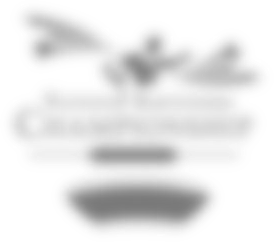 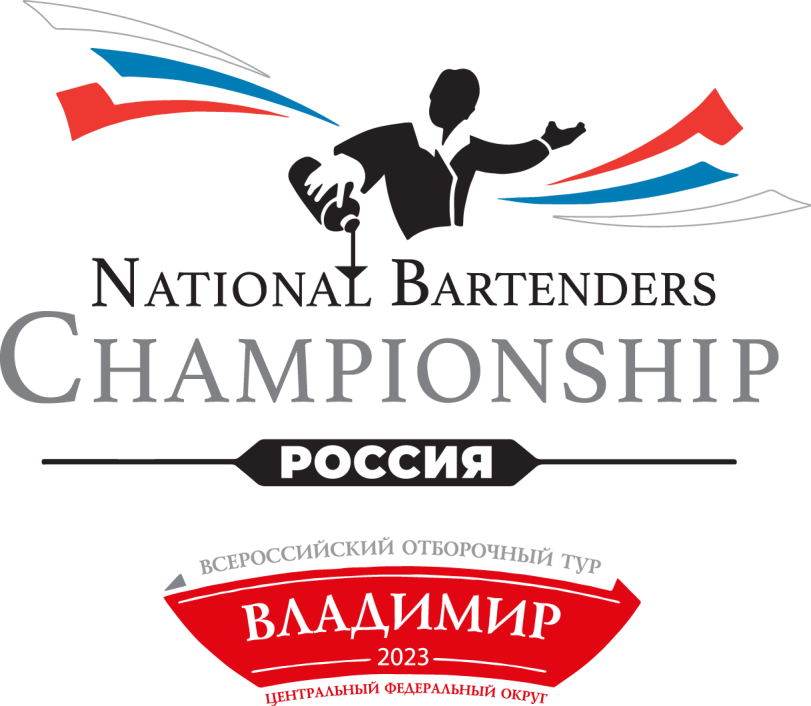 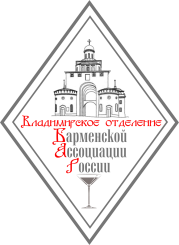 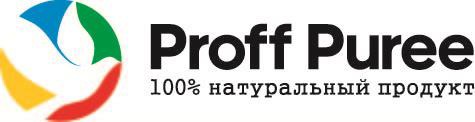 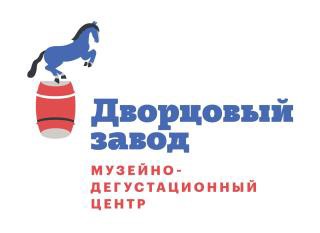 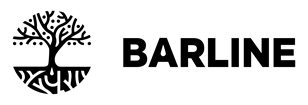 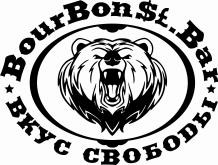 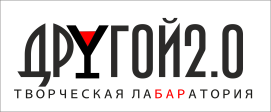 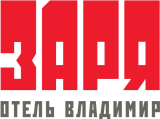                                                 Заявка в категории «Flair Bartending» Коктейль в номинации «Bar Style»  Коктейль в номинации «Flairing»Ф.И.О. участникаГородАдресВаш акаунт в инстаграмE-mailТелНазвание заведенияКатегория и номинация выступления Категория и номинация выступления Flair BartendingFlair Bartending        «Bar Style»Название авторского коктейля  Рецептура:Рецептура:Рецептура:Рецептура:Рецептура:Наименование компонентовmlmldash/ dropдругоеСироп BarlineУкрашениеКомментарии к коктейлюКомментарии к коктейлюКомментарии к коктейлюКомментарии к коктейлюКомпоненты украшенияМетод приготовленияБокалКатегория и номинация выступления Категория и номинация выступления Flair BartendingFlair Bartending        «Flairing»Название авторского коктейля  Рецептура:Рецептура:Рецептура:Рецептура:Рецептура:Наименование компонентовmlmldash/ dropдругоепюре «Proff Puree»УкрашениеКомментарии к коктейлюКомментарии к коктейлюКомментарии к коктейлюКомментарии к коктейлюКомпоненты украшенияМетод приготовленияБокал